МЕСТНАЯ АДМИНИСТРАЦИЯ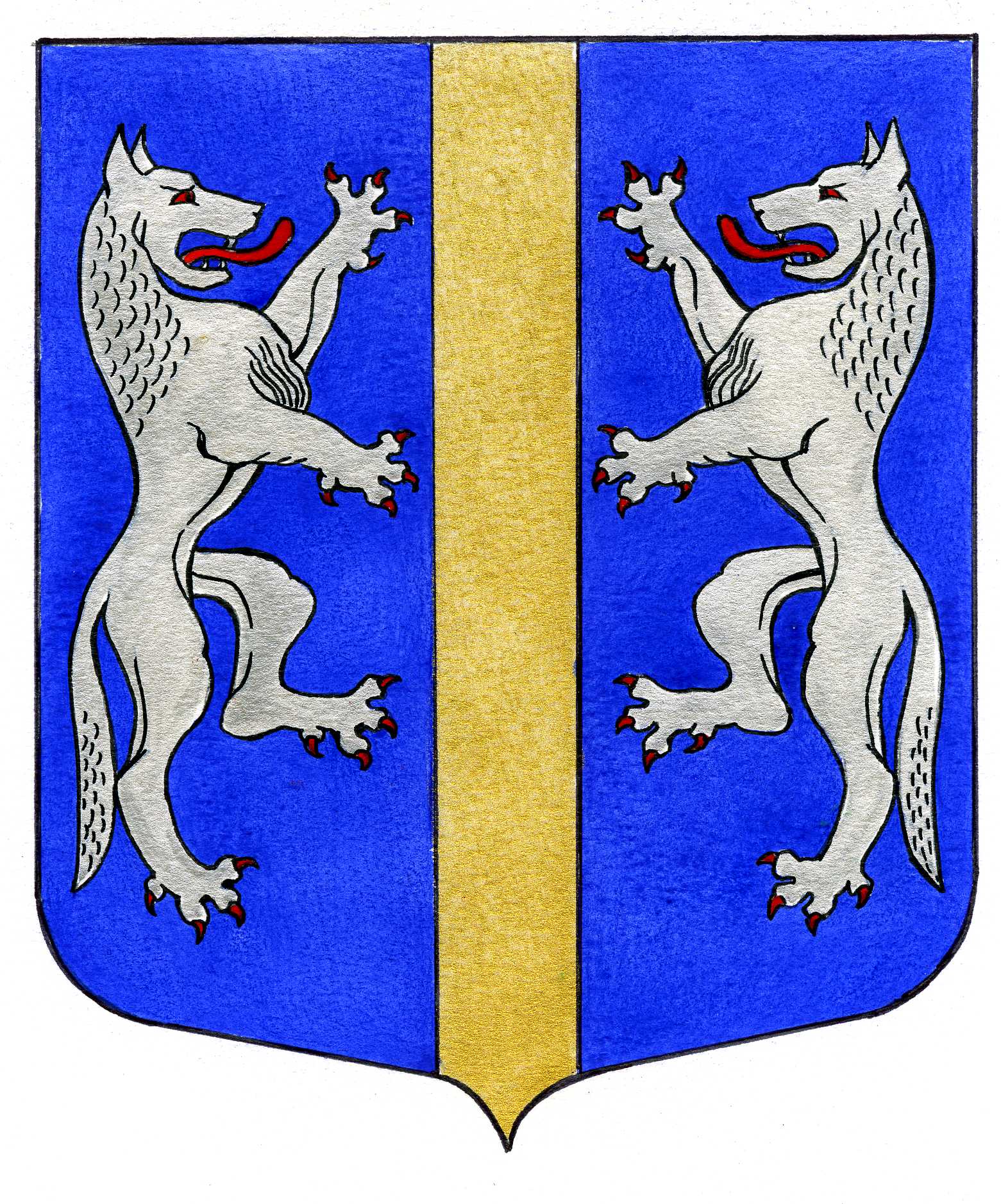 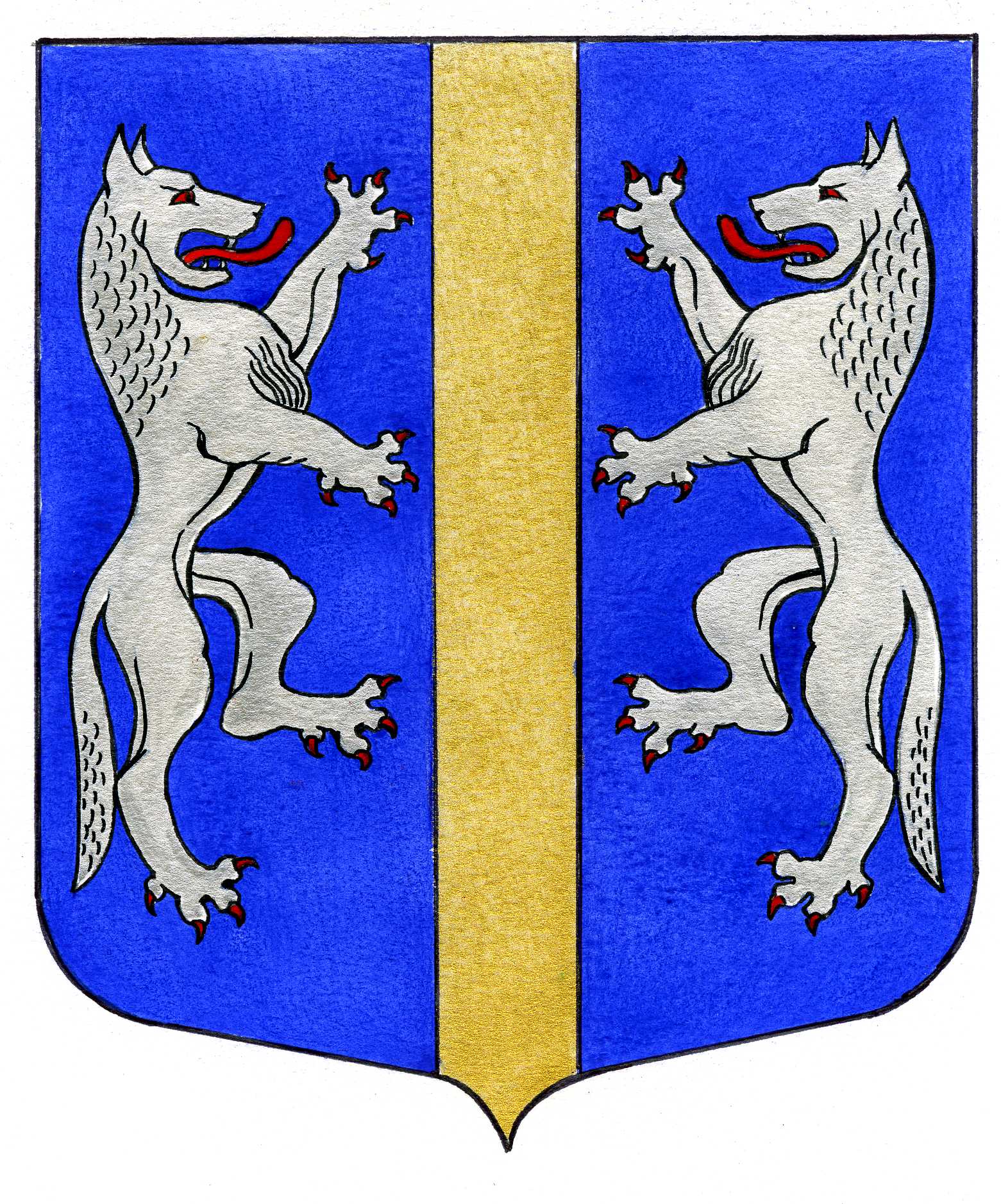 ВНУТРИГОРОДСКОГО МУНИЦИПАЛЬНОГО ОБРАЗОВАНИЯСАНКТ-ПЕТЕРБУРГАМУНИЦИПАЛЬНЫЙ ОКРУГ ВОЛКОВСКОЕ_____________________________________________________________________________ПОСТАНОВЛЕНИЕ22.11.2022                                                                                                                              № 67 О внесении изменений в ПостановлениеМестной Администрации внутригородского муниципального образования Санкт-Петербурга муниципальный округ Волковское от 07.06.2012 № 27 «Об утверждении Административного регламента предоставления Местной Администрациейвнутригородского муниципального образования Санкт-Петербургамуниципальный округ Волковское муниципальной услуги «Выдача разрешения на вступление в брак лицам, достигшим возраста 16-ти лет»». На основании протеста прокуратуры Фрунзенского района от 27.06.2022                                № 03-02-2022/209 и в соответствии с Федеральным законом от 27.07.2010 № 210-ФЗ                 «Об организации предоставления государственных и муниципальных услуг», Федеральным законом от 17.07.2009 № 172-ФЗ «Об антикоррупционной экспертизе нормативно правовых актов и проектов нормативных правовых актов», в целях приведения отдельных норм Административного регламента, утвержденного постановлением Местной Администрации внутригородского муниципального образования Санкт-Петербурга муниципальный округ Волковское от 07.06.2012 № 27, в соответствии с действующим законодательством РФ, Местная Администрация ПОСТАНОВЛЯЕТ:Внести следующие изменения и дополнения в постановление Местной Администрации внутригородского муниципального образования Санкт-Петербурга муниципальный округ Волковское от 07.06.2012 № 27 «Об утверждении Административного регламента предоставления Местной Администрацией внутригородского муниципального образования Санкт-Петербурга муниципальный округ Волковское муниципальной услуги «Выдача разрешения на вступление в брак лицам, достигшим возраста 16-ти лет»» (далее – Административный регламент): пункт 2.7. Административного регламента читать в следующей редакции:«Исчерпывающий перечень документов, необходимых в соответствии с нормативными правовыми актами для предоставления муниципальной услуги и услуг, которые являются необходимыми и обязательными для предоставления муниципальной услуги, которые находятся в распоряжении федеральных органов исполнительной власти и органов государственных внебюджетных фондов, органов исполнительной власти субъектов Российской Федерации и органов местного самоуправления, подведомственных им организаций и иных организаций, и которые заявитель вправе представить: свидетельство о рождении ребенка, выданное на территории Санкт-Петербурга;справку о регистрации по месту жительства (форма № 9), в случае если ведение регистрационного учета граждан по месту жительства в части, возложенной на жилищные организации, осуществляют ГКУ ЖА.   Должностным лицам Местной Администрации МО Волковское запрещено требовать от заявителя:предоставления на бумажном носителе документов и информации, электронные образы которых ранее были заверены усиленной квалифицированной подписью уполномоченного должностного лица многофункционального центра, за исключением случаев, если нанесение отметок на такие документы либо их изъятие является необходимым условием предоставления государственной или муниципальной услуги, и иных случаев, установленными федеральными законами;представления документов и информации или осуществления действий, представление или осуществление которых не предусмотрено нормативными правовыми актами, регулирующими отношения, возникающие в связи с предоставлением муниципальной услуги; представления документов и информации, которые находятся в распоряжении органов, предоставляющих муниципальную услугу, иных органов местного самоуправления, государственных органов и организаций в соответствии с нормативными правовыми актами Российской Федерации,  нормативными правовыми актами субъектов Российской Федерации и муниципальными правовыми актами, за исключением документов, включенных в определенный статьей 7 Федерального закона от 27.07.2010                  № 2010-ФЗ «Об организации предоставления государственных и муниципальных услуг» перечень документов.».пункт 2.14. Административного регламента исключить.Постановление вступает в силу после его официального опубликования (обнародования).Контроль за выполнением настоящего постановления возложить на Главу Местной Администрации.Глава Местной Администрации                                                                   М.М. Раимов